Об утверждении Правил и условий проведения аттестации гражданских служащих в сфере образования и науки, а также Правил и условий проведения аттестации педагогических работников и приравненных к ним лиц, занимающих должности в организациях образования, реализующих общеобразовательные учебные программы дошкольного, начального, основного среднего, общего среднего, образовательные программы технического и профессионального, послесреднего образованияПриказ Министра образования и науки Республики Казахстан от 27 января 2016 года № 83. Зарегистрирован в Министерстве юстиции Республики Казахстан 29 февраля 2016 года № 13317      В соответствии с пунктом 7 статьи 139 Трудового кодекса Республики Казахстан от 23 ноября 2015 года ПРИКАЗЫВАЮ:
      1. Утвердить прилагаемые:
      1) Правила и условия проведения аттестации гражданских служащих в сфере образования и науки согласно приложению 1 к настоящему приказу;
      2) Правила и условия проведения аттестации педагогических работников и приравненных к ним лиц, занимающих должности в организациях образования, реализующих общеобразовательные учебные программы дошкольного, начального, основного среднего, общего среднего, образовательные программы технического и профессионального, послесреднего образования согласно приложению 2 к настоящему приказу.
      2. Признать утратившим силу приказ исполняющего обязанности Министра образования и науки Республики Казахстан от 7 августа 2013 года № 323 «Об утверждении Правил проведения и условий аттестации гражданских служащих в сфере образования и науки, а также Правил проведения и условий аттестации педагогических работников и приравненных к ним лиц, занимающих должности в организациях образования, реализующих образовательные учебные программы дошкольного, начального, основного среднего, общего среднего, технического и профессионального, послесреднего образования» (зарегистрированный в Реестре государственной регистрации нормативных правовых актов под № 8678, опубликованный в газете «Казахстанская правда» от 26 сентября 2013 года № 282 (27556)).
      3. Административному департаменту в установленном законодательством порядке (Каирбекова А.М.) обеспечить:
      1) государственную регистрацию настоящего приказа в Министерстве юстиции Республики Казахстан;
      2) в течение десяти календарных дней после государственной регистрации настоящего приказа направление его копии на официальное опубликование в периодических печатных изданиях и Информационно-правовой системе «Әділет», а также в Республиканское государственное предприятие на праве хозяйственного ведения «Республиканский центр правовой информации Министерства юстиции Республики Казахстан» для размещения в Эталонном контрольном банке нормативных правовых актов Республики Казахстан;
      3) размещение настоящего приказа на Интернет-ресурсе Министерства образования и науки Республики Казахстан.
      4) в течение десяти рабочих дней после государственной регистрации настоящего приказа в Министерстве юстиции Республики Казахстан представление в Юридический департамент Министерства образования и науки Республики Казахстан сведений об исполнении мероприятий, предусмотренных подпунктами 1), 2) и 3) настоящего пункта.
      4. Контроль за исполнением настоящего приказа возложить на ответственного секретаря Министерства образования и науки Республики Казахстан.
      5. Настоящий приказ вводится в действие по истечении десяти календарных дней после дня его первого официального опубликования.      Министр образования
      и науки Республики Казахстан               А. Саринжипов  Приложение 1          
к приказу Министра образования
 и науки Республики Казахстан 
 от 27 января 2016 года № 83     Правила и условия проведения аттестации гражданских служащих
в сфере образования и науки   1. Общие положения      1. Настоящие Правила и условия проведения аттестации гражданских служащих в сфере образования и науки (далее - Правила) разработаны в соответствии с пунктом 7 статьи 139 Трудового кодекса Республики Казахстан от 23 ноября 2015 года, Закона Республики Казахстан «Об образовании» от 27 июля 2007 года и определяют порядок и условия проведения аттестации гражданских служащих в сфере образования и науки (далее - служащие).
      2. Данные правила не распространяются на руководителей государственных предприятий, аттестация которых осуществляется в соответствии с приказом Министра национальной экономики Республики Казахстан от 2 февраля 2015 года № 70 «Об утверждении Правил назначения и аттестации руководителя государственного предприятия, а также согласования его кандидатуры», зарегистрированном в Реестре государственной регистрации нормативных правовых актов под № 10379.
      3. Аттестация служащих - периодически осуществляемая процедура по определению уровня их профессиональной подготовки, деловых качеств.
      4. Основным критерием оценки при аттестации является способность служащих выполнять возложенные на них обязанности.
      5. Задачами аттестации являются:
      1) обеспечение качества кадрового состава гражданской службы в сфере образования и науки Республики Казахстан;
      2) повышение личностно-профессиональной готовности гражданских служащих к реализации задач, определяемых государственной образовательной, научно-технической политикой, связанных с их служебной деятельностью;
      3) стимулирование к непрерывному образованию гражданского служащего системы образования в рамках служебной деятельности.   2. Порядок проведения аттестации       6. Аттестация включает в себя ряд последовательных этапов:
      1) подготовка и проведение аттестации;
      2) собеседование со служащими, проводимое аттестационной комиссией;
      3) вынесение решения аттестационной комиссии.
      7. Подготовка к проведению аттестации организуется кадровой службой государственных учреждений и казенных предприятий в сфере образования и науки (далее-аттестующий орган) по поручению его руководителя и включает следующие мероприятия:
      1) подготовку необходимых документов на аттестуемых;
      2) разработку графиков проведения аттестации;
      3) определение состава аттестационных комиссий;
      4) подготовку вопросов для проведения собеседования.
      8. Кадровая служба аттестующего органа один раз в течение шести месяцев определяет служащих, подлежащих аттестации.
      9. Руководитель аттестующего органа по представлению кадровой службы органа издает приказ, которым утверждаются список аттестуемых лиц, график проведения аттестации и состав аттестационной комиссии.
      10. Кадровая служба аттестующего органа письменно уведомляет служащих о сроках проведения аттестации не позднее месяца до начала ее проведения.
      11. Непосредственный руководитель служащего, подлежащего аттестации, оформляет служебную характеристику и направляет ее в кадровую службу аттестующего органа.
      12. Служебная характеристика содержит обоснованную, объективную оценку профессиональных, личностных качеств и результатов служебной деятельности аттестуемого служащего.
      13. Кадровая служба аттестующего органа ознакамливает служащего с представленной на него служебной характеристикой в срок не позднее, чем за три недели до заседания аттестационной комиссии.
      14. При несогласии с представленной на него служебной характеристикой, служащий предоставляет в кадровую службу аттестующего органа информацию, характеризующую его.
      15. На аттестуемого служащего кадровой службой аттестующего органа оформляется аттестационный лист по форме, согласно приложению 1 к настоящим Правилам.
      16. Кадровая служба аттестующего органа направляет собранные аттестационные материалы в аттестационную комиссию.
      17. Аттестационная комиссия создается руководителем аттестующего органа по представлению его кадровой службы и состоит из нечетного числа членов, не менее пяти человек.
      Из числа членов аттестационной комиссии назначается председатель и секретарь. Председатель аттестационной комиссии руководит ее деятельностью, председательствует на ее заседаниях, планирует ее работу, осуществляет общий контроль.
       18. В состав аттестационной комиссии включаются руководители структурных подразделений и кадровой службы аттестующего органа, представители профсоюза и совета коллегиального управления организацией, а также другие служащие. 
      Замещение отсутствующих членов аттестационной комиссии не допускается.
      Секретарем аттестационной комиссии является представитель кадровой службы аттестующего органа, который определяется руководителем кадровой службы аттестующего органа.
      Секретарь аттестационной комиссии подготавливает материалы, необходимые документы к заседанию аттестационной комиссии, оформляет и подписывает протокол после его проведения, осуществляет техническое обслуживание, обеспечивает функционирование аттестационной комиссии и не принимает участие в голосовании.
      19. Заседание аттестационной комиссии считается правомочным, если на нем присутствует не менее двух третей ее состава.
      20. Результаты голосования определяются большинством голосов членов аттестационной комиссии. При равенстве голосов голос председателя аттестационной комиссии является решающим.
      21. В случае несогласия члены аттестационной комиссии излагают свое особое мнение.
      22. Аттестационная комиссия проводит аттестацию в присутствии аттестуемого служащего.
      При неявке аттестуемого на заседание аттестационной комиссии по уважительной причине, рассмотрение вопроса его аттестации переносится на более поздний срок, указанный комиссией.
      При отсутствии аттестуемого по неуважительной причине, назначается повторная аттестация. При повторной неявке по неуважительной причине государственный служащий считается неаттестованным.
      23. В ходе заседания аттестационная комиссия изучает представленные материалы, заслушивает аттестуемое лицо.
      Вопросы, задаваемые аттестуемому лицу, направлены на выявление уровня его компетентности в вопросах профессиональной подготовки, деловых качеств.
      Обсуждение профессиональных, деловых и личностных качеств аттестуемого лица проходит в обстановке объективности, корректности и доброжелательности.
      24. По результатам изучения представленных материалов и собеседования со служащим каждым членом аттестационной комиссии заполняется оценочный лист на аттестуемого служащего, согласно приложению 2 к настоящим Правилам, после чего аттестационная комиссия принимает одно из следующих решений:
      1) соответствует занимаемой должности;
      2) подлежит повторной аттестации.
      25. Аттестационная комиссия для проведения аттестации служащего, занимающего должность руководителя организации, создается должностным лицом, имеющим право его назначения на эту должность.
      26. Решение аттестационной комиссии принимается открытым голосованием. Проходящий аттестацию служащий, входящий в состав аттестационной комиссии, в голосовании относительно себя не участвует.
      27. Повторная аттестация проводится через три месяца со дня проведения первоначальной аттестации в порядке, определенном настоящими Правилами.
      Аттестационная комиссия, проведя повторную аттестацию, принимает одно из следующих решений:
       10 соответствует занимаемой должности; 
      20 не соответствует занимаемой должности.
      Сноска. В пункт 27 внесены изменения на государственном языке, текст на русском языке не меняется, в соответствии с приказом Министра образования и науки РК от 05.07.2016 № 429 (вводится в действие по истечении десяти календарных дней после дня его первого официального опубликования).
      28. Служащий ознакамливается с решением аттестационной комиссии.
      29. Решения аттестационной комиссии утверждаются лицом, имеющим право назначения на должность и оформляется протоколом, который подписывается членами аттестационной комиссии, присутствовавшими на ее заседании.
      30. Утвержденные решения аттестационной комиссии заносятся в аттестационные листы служащих.
      31. Аттестационный лист служащего, прошедшего аттестацию, и служебная характеристика на него хранятся в личном деле. Утвержденное руководителем организации решение аттестационной комиссии также заносится в послужной список служащего.   3. Условия аттестации      32. Аттестации подлежат все служащие, за исключением находящихся в отпуске по беременности и родам и отпуске без сохранения заработной платы по уходу за ребенком до достижения им возраста трех лет.
      33. Служащие проходят аттестацию по истечении каждых последующих трех лет пребывания на гражданской службе, но не ранее шести месяцев со дня занятия данной должности.
      При этом аттестация проводится не позднее шести месяцев со дня наступления указанного срока.
      Служащие, находящиеся в отпуске по уходу за детьми, аттестуются не ранее, чем через шесть месяцев после выхода на службу.
      Аттестация служащих, по их заявлению, проводится до истечения указанных сроков.
      Сноска. В пункт 33 внесены изменения на государственном языке, текст на русском языке не меняется, в соответствии с приказом Министра образования и науки РК от 05.07.2016 № 429 (вводится в действие по истечении десяти календарных дней после дня его первого официального опубликования).  Приложение 1           
к Правилам и условиям проведения
 аттестации гражданских служащих 
 в сфере образования и науки              Аттестационный лист на гражданского служащего,
                       подлежащего аттестации      Вид аттестации: очередная -; повторная - 
                        (нужное отметить знаком X)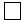       1. Ф.И.О. (при его наличии)____________________________________
      2. Дата рождения «___» __________ _______ г.
      3. Сведения об образовании, о повышении квалификации,
переподготовке (когда и какое учебное заведение окончил,
специальность и квалификация по образованию, документы о повышении
квалификации, переподготовке, ученая степень, ученое звание, дата их
присвоения)
_____________________________________________________________________
_____________________________________________________________________
_____________________________________________________________________
      4. Занимаемая должность и дата назначения, квалификационная
категория (разряд)___________________________________________________
_____________________________________________________________________
      5. Общий трудовой стаж ________________________________________
      6. Общий стаж работы на должностях государственного и
гражданского служащего_______________________________________________
      7. Замечания и предложения, высказанные членами аттестационной
комиссии: ___________________________________________________________
_____________________________________________________________________
      8. Мнение аттестуемого:________________________________________
_____________________________________________________________________
_____________________________________________________________________
      9. Оценка деятельности гражданского служащего непосредственным
руководителем согласно служебной характеристике аттестуемого_________
_____________________________________________________________________
_____________________________________________________________________
_____________________________________________________________________
      10. На заседании присутствовало ___членов аттестационной
комиссии.
      11. Оценка деятельности гражданского служащего по результатам
голосования согласно прилагаемому оценочному листу, заполняемому
каждым членом аттестационной комиссии:
      1) соответствует занимаемой должности (количество голосов)
____________________________________________________________________:
      2) подлежит повторной аттестации (количество голосов)__________
___________________________________________________________________:*
      3) не соответствует занимаемой должности (количество голосов)__
_____________________________________________________________________
      12. Квалификационная категория (разряд):
      1) соответствует _____________ прописью) квалификационной
категории (разряду) (количество голосов)_____________________________
_____________________________________________________________________
       (по каждой квалификационной категории (разряду) отдельно)
      2) отсутствуют основания для установления квалификационной
категории (разряда) (количество голосов) ____________________________
Итоговая оценка
_____________________________________________________________________
_____________________________________________________________________
    (квалификационная категория (разряд) с цифровым обозначением
_____________________________________________________________________
                     указывается прописью)
      13. Рекомендации аттестационной комиссии (с указанием мотивов,
по которым они даются)
_____________________________________________________________________
_____________________________________________________________________
_____________________________________________________________________
      14. Примечания ________________________________________________
_____________________________________________________________________Председатель аттестационной комиссии:________________________________
                                                  (подпись)
Секретарь аттестационной комиссии: __________________________________
                                                 (подпись)
Члены аттестационной комиссии: ______________________________________
                                              (подпись)
                               ______________________________________
                                              (подпись)
                               ______________________________________
                                              (подпись)
                               ______________________________________
                                              (подпись)Дата проведения аттестации «____» ___________ 20 _____ г.
Решение руководителя организации по итогам аттестации
_____________________________________________________________________
_____________________________________________________________________
С аттестационным листом ознакомился: ________________________________
                              (подпись гражданского служащего и дата)Место для печати организации
      * оценка при проведении повторной аттестации не выставляется  Приложение 2           
к Правилам и условиям проведения
 аттестации гражданских служащих 
 в сфере образования и науки                            Оценочный лист 
      на гражданского служащего, подлежащего аттестации 
           (заполняется членом аттестационной комиссии)      Вид аттестации: очередная -; повторная - 
                        (нужное отметить знаком X)Ф.И.О. (при его наличии)_____________________________________________
Должность ___________________________________________________________
Оценка аттестуемого__________________________________________________
            (отлично, хорошо, удовлетворительно, неудовлетворительно)
Решение члена аттестационной комиссии (одно из перечисленных:
соответствует занимаемой должности; подлежит повторной аттестации*;
не соответствует занимаемой должности):
_____________________________________________________________________
_____________________________________________________________________
Обоснование членом аттестационной комиссии своего решения:
_____________________________________________________________________
_____________________________________________________________________
_____________________________________________________________________
Соответствует квалификационной категории (разряду) __________________
Отсутствуют основания для установления квалификационной категории
(разряда)____________________________________________________________
Обоснование: ________________________________________________________Член аттестационной комиссии ________________________________________
                                (Ф.И.О.(при его наличии), подпись)
Секретарь аттестационной комиссии ___________________________________
                                   (Ф.И.О.(при его наличии), подпись)Дата «__» __________ 20 ______ года
* при проведении повторной аттестации не выносится  Приложение 2          
к приказу Министра образования
 и науки Республики Казахстан 
 от 27 января 2016 года № 83     Правила и условия проведения аттестации педагогических
работников и приравненных к ним лиц, занимающих должности в
 организациях образования, реализующих образовательные 
программы дошкольного, начального, основного среднего, общего
среднего, технического и профессионального,
послесреднего образования   1. Общие положения      1. Настоящие Правила и условия проведения аттестации педагогических работников и приравненных к ним лиц, занимающих должности в организациях образования, реализующих образовательные программы дошкольного, начального, основного среднего, общего среднего, технического и профессионального, послесреднего образования (далее - Правила) разработаны в соответствии с пунктом 7 статьи 139 Трудового кодекса Республики Казахстан от 23 ноября 2015 года, Закона Республики Казахстан «Об образовании» от 27 июля 2007 года (далее – Закон) и определяют порядок и условия проведения аттестации педагогических работников и приравненных к ним лиц, занимающих должности в организациях образования, реализующих образовательные программы дошкольного, начального, основного среднего, общего среднего, технического и профессионального, послесреднего образования.
      2. Данные правила не распространяются на руководителей государственных предприятий, аттестация которых осуществляется в соответствии с приказом Министра национальной экономики Республики Казахстан от 2 февраля 2015 года № 70 «Об утверждении Правил назначения и аттестации руководителя государственного предприятия, а также согласования его кандидатуры» (зарегистрирован в Реестре государственной регистрации нормативных правовых актов под № 10379).
      3. В настоящих Правилах применяются следующие термины и определения:
      1) аттестационная комиссия - коллегиальный орган, уполномоченный проводить процедуру аттестации и процедуру присвоения (подтверждения) квалификационных категорий педагогическим работникам и приравненным к ним лицам;
      2) квалификационная категория - уровень требований к квалификации работника, отражающий результативность выполнения работ;
      3) квалификационное тестирование (далее - тестирование) - один из обязательных этапов при досрочной аттестации педагогических работников, который проводится для определения уровня профессиональной компетентности по тестам, разработанным Национальным центром тестирования Министерства образования и науки Республики Казахстан;
      4) организация повышения квалификации - организация образования, реализующая образовательные программы повышения квалификации педагогических работников;
      5) аттестация педагогических работников и приравненных к ним лиц на присвоение (подтверждение) квалификационной категории - порядок последовательных действий, фиксирующий комплексную оценку профессиональных компетенций работника, необходимых для выполнения профессиональной деятельности по специальности;
      6) комплексное аналитическое обобщение итогов деятельности - cовокупность профессиональной компетентности педагогического работника, на основе системного, последовательного и объективного изучения его профессиональной деятельности;
      7) педагогические работники и приравненные к ним лица - лица, занимающие должности, указанные в перечне должностей педагогических работников и приравненных к ним лиц, утвержденном постановлением Правительства Республики Казахстан от 30 января 2008 года № 77 «Об утверждении Типовых штатов работников государственных организаций образования и перечня должностей педагогических работников и приравненных к ним лиц»;
      8) экспертиза - комплексная оценка уровня профессионализма педагога и результатов педагогической деятельности;
      9) экспертная группа - независимый коллегиальный орган, сформированный из числа научно-педагогических работников системы повышения квалификации для оценки уровня профессионализма педагогического работника и степени соответствия квалификационным требованиям.
      4. Аттестация проводится с целью определения соответствия педагогического работника и приравненных к ним лиц квалификационным требованиям на основе оценки его профессиональной компетентности, а также для обеспечения единого подхода при проведении аттестации педагогических работников организаций образования.
      5. Задачами аттестации являются:
      1) обеспечение высокого качества кадрового состава педагогических работников и приравненных к ним лиц;
      2) повышение личностно-профессиональной готовности педагогических работников и приравненных к ним лиц к реализации задач, определяемых государственной образовательной политикой, связанных с их служебной деятельностью;
      3) стимулирование к непрерывному образованию педагогических работников и приравненных к ним лиц в рамках служебной деятельности.
      6. Основными принципами аттестации педагогических работников и приравненных к ним лиц являются коллегиальность, открытость, системность, прозрачность, объективность.   2. Аттестационные комиссии, их состав и полномочия      7. Для проведения аттестации педагогических работников и приравненных к ним лиц на присвоение (подтверждение) квалификационных категорий создаются аттестационные комиссии в организациях образования, районных (городских) отделах, управлениях образования областей, городов Астана и Алматы, в уполномоченном органе в области образования (для республиканских подведомственных организаций), в уполномоченных органах соответствующей отрасли.
      8. В состав аттестационной комиссии включаются председатель аттестационной комиссии, заместитель председателя, секретарь и члены аттестационной комиссии. В аттестационную комиссию входят наиболее опытные педагогические работники организаций образования, представители научно-педагогических структур, учебно-методических объединений, системы повышения квалификации, профсоюзов, производственных структур (для технического и профессионального, послесреднего образования, либо другими формами коллегиального управления), кадровых служб, специалисты органов управления образованием, представители Национальной палаты предпринимателей (для технического и профессионального, послесреднего образования).
      9. Аттестационная комиссия состоит из нечетного количества членов. Аттестуемый работник, являющийся членом аттестационной комиссии, не принимает участие в голосовании при рассмотрении своей кандидатуры.
      10. Состав аттестационной комиссии организации образования определяется соответствующим коллегиальным органом (педагогический совет школы, учебных заведений технического и профессионального, послесреднего образования) и утверждается приказом руководителя организации образования.
      11. Состав аттестационной комиссии органа управления образованием утверждается приказом руководителя органа управления образованием.
      12. Заседания аттестационной комиссии протоколируются секретарем.
      В протоколах фиксируются решения и результаты голосования членов аттестационной комиссии. Протокол заседания аттестационной комиссии подписывается председателем, заместителем председателя, секретарем и членами аттестационной комиссии, присутствовавшими на заседании.
      Решение аттестационной комиссии считается принятым при присутствии на заседании не менее 2/3 ее членов. Результаты голосования определяются большинством голосов членов аттестационной комиссии, принявших участие в итоговом заседании. При равенстве количества голосов решающим является голос председателя.
      13. Аттестацию руководителей и заместителей руководителей организаций образования областного подчинения проводят аттестационные комиссии управлений образования областей, городов Астаны и Алматы.
      Аттестацию руководителей и заместителей республиканских подведомственных организаций образования проводит уполномоченный орган в области образования, в других государственных органах, имеющих организации образования в своем ведомстве, проводят уполномоченные органы соответствующей отрасли.
      Аттестацию руководителей организаций образования, заместителей руководителей организаций образования проводят аттестационные комиссии районных (городских) отделов образования.
      14. Аттестационные комиссии в процессе аттестации осуществляют следующие функции:
      1) определяют место и дату проведения всех этапов аттестации;
      2) рассматривают и анализируют итоги деятельности аттестуемых заместителей, руководителей организаций образования, руководителей структурных подразделений организаций образования;
      3) объективно оценивают профессиональную компетентность аттестуемого;
      4) соблюдают законность, проявляют доброжелательность, тактичность и корректность при проведении собеседования;
      5) обеспечивают информационное сопровождение организации и проведения аттестации.
      15. Аттестационные комиссии соответствующих уровней в процессе присвоения (подтверждения) квалификационных категорий педагогическим работникам осуществляют следующие функции:
      1) аттестационная комиссия организации образования на основании заключения экспертной группы утверждает вторую квалификационную категорию, формирует материалы педагогов для присвоения (подтверждения) первой и высшей категории;
      2) аттестационная комиссия районного (городского) отдела образования на основании заключения экспертной группы утверждает первую квалификационную категорию педагогов организаций дошкольного воспитания и обучения, начального, основного среднего, общего среднего, дополнительного образования;
      3) аттестационная комиссия управления образования областей, городов Астана и Алматы на основании заключения экспертной группы утверждает высшую квалификационную категорию педагогов организаций дошкольного воспитания и обучения, начального, основного среднего, общего среднего, дополнительного, специального (коррекционного) образования, утверждает первую и высшую категории педагогов организаций технического и профессионального, послесреднего образования, а также организаций образования областного подчинения.
      Аттестационная комиссия уполномоченных государственных органов соответствующей отрасли в области образования утверждает первую и высшую квалификационную категории педагогическим работникам республиканских подведомственных организаций образования.
      Аттестационная комиссия отраслевых государственных органов утверждает первую и высшую квалификационную категорию педагогическим работникам организаций образования.   3. Проведение аттестации      16. Аттестация педагогических работников осуществляется одноэтапно путем комплексного аналитического обобщения итогов деятельности педагогического работника согласно квалификационным характеристикам должностей педагогических работников. При этом определяются:
      1) выполнение государственных общеобязательных стандартов соответствующего уровня образования;
      2) соблюдение квалификационных требований, предъявляемых к уровню квалификации педагогического работника, в соответствии с заявленной квалификационной категорией;
      3) выполнение в своей профессиональной деятельности требований нормативных правовых актов Республики Казахстан в области образования.
      17. Педагогический работник проходит аттестацию на присвоение (подтверждение) квалификационных категорий в соответствии со статьей 51 Закона.
      18. Аттестация педагогического работника осуществляется в соответствии со специальностью, указанной в дипломе об образовании.
      В случае преподавания дисциплин, указанных в дипломе об образовании как одна специальность, аттестация педагогического работника проводится по основной должности с указанием предметов в соответствии с указанной в дипломе специальностью.
      19. Для педагогических работников малокомплектных школ в случае преподавания дисциплин, не указанных в дипломе, аттестация проводится по занимаемой должности при наличии удостоверения или сертификата о профессиональном обучении на курсах переподготовки с присвоением соответствующей квалификации.
      20. B случае преподавания педагогом дисциплин, по которым не осуществляется профессиональная подготовка специалистов в высших учебных заведениях (далее - вуз) или организациях образования технического и профессионального, послесреднего образования, за ним сохраняется ранее полученная категория, а аттестация проводится на общих основаниях при наличии соответствующего сертификата о повышении квалификации.
      Педагогические работники специальных и специальных (коррекционных) организаций образования, специальных классов (групп) проходят аттестацию по специальности, указанной в дипломе об образовании. В случае ведения деятельности в специальных и специальных (коррекционных) организациях образования, специальных классах (групп) не по специальности, указанной в дипломе об образовании, аттестация проводится по занимаемой должности на основании сертификата, полученного в результате прохождения курсов переподготовки в организациях образования.
      Педагогические работники, преподающие в специальных (коррекционных) организациях образования дисциплины, указанные в дипломе, аттестуются по преподаваемым дисциплинам на основании сертификата, полученного в результате прохождения переподготовки в организациях образования.
      Аттестация педагогических работников общеобразовательных школ, реализующих инклюзивное образование, проходит в соответствии с указанной в дипломе специальностью и с учетом прохождения курсов повышения квалификации по дополнительным дисциплинам (специальная педагогика, специальная психология и др.).
      Аттестация педагогических работников организаций образования отраслевых государственных органов осуществляется аттестационными комиссиями организаций образования и соответствующих государственных органов.
       При отсутствии квалифицированных специалистов в отраслевых государственных органах руководитель организации обращается с ходатайством об аттестации педагогических работников в государственный орган управления образованием. 
      20-1. Педагогический работник проходит досрочную аттестацию на присвоение (подтверждение) квалификационных категорий в соответствии с подпунктом 7 пункта 2 статьи 51 Закона Республики Казахстан «Об образовании» на основании заявления согласно квалификационным требованиям.
      Сноска. Правила дополнены пунктом 20-1 в соответствии с приказом и.о. Министра образования и науки РК от 13.04.2016 № 272 (вводится в действие по истечении десяти календарных дней после дня его первого официального опубликования).
      20-2. Методисты районных, городских, областных методических кабинетов аттестуются на общих основаниях.
      При переходе с методической работы на преподавательскую деятельность квалификационная категория методиста приравнивается к квалификационной категории по преподаваемому предмету, указанному в дипломе, и сохраняется до истечения ее срока действия.
      При переходе с преподавательской деятельности на методическую работу имеющаяся квалификационная категория по предмету приравнивается к квалификационной категории методиста и сохраняется до истечения ее срока действия.
      Сноска. Правила дополнены пунктом 20-2 в соответствии с приказом и.о. Министра образования и науки РК от 13.04.2016 № 272 (вводится в действие по истечении десяти календарных дней после дня его первого официального опубликования).
      20-3. Педагогический работник и приравненные к ним лица проходят досрочную аттестацию на присвоение (подтверждение) квалификационных категорий в соответствии с подпунктом 7) пункта 2 статьи 51 Закона Республики Казахстан от 27 июля 2007 года «Об образовании» на основании заявления согласно квалификационным требованиям:
      1) на вторую квалификационную категорию:
      лица, окончившие высшее учебное заведение с «отличием» и имеющие стаж педагогической деятельности не менее одного года;
      лица, окончившие высшее учебное заведение по программе «Болашақ» и имеющие стаж педагогической деятельности не менее одного года;
      лица, окончившие среднее профессиональное (техническое и профессиональное, послесреднее) учебное заведение с «отличием» и имеющие стаж педагогической деятельности не менее одного года;
      лица, перешедшие с производства на педагогическую работу в организации технического и профессионального, послесреднего образования, имеющие стаж производственной работы не менее трех лет;
      лица, прошедшие повышение квалификации по уровневым курсам;
      2) на первую квалификационную категорию:
      лица, перешедшие из вуза на педагогическую работу в организации образования, имеющие стаж педагогической работы не менее трех лет и академическую степень магистра;
      лица, имеющие вторую квалификационную категорию, являющиеся победителями профессиональных конкурсов, педагогических олимпиад областного уровня;
      лица, имеющие вторую квалификационную категорию, подготовившие участников предметных олимпиад, творческих, профессиональных конкурсов, научных и спортивных соревнований областного уровня, различных форм участия (очных, заочных, дистанционных);
      лица, имеющие вторую квалификационную категорию, обобщившие собственный педагогический опыт на областном уровне;
      лица, имеющие вторую квалификационную категорию, прошедшие повышение квалификации по уровневым курсам;
      лица, перешедшие с производства на педагогическую работу в организации технического и профессионального, послесреднего образования, имеющие стаж производственной работы не менее 4 лет;
      3) на высшую квалификационную категорию:
      лица, имеющие первую квалификационную категорию, подготовившие участников предметных олимпиад, творческих, профессиональных конкурсов, научных и спортивных соревнований областного уровня или участников республиканского или международного уровня, различных форм участия (очных, заочных, дистанционных);
      лица, имеющие первую квалификационную категорию, являющиеся участниками профессиональных конкурсов, педагогических олимпиад областного уровня или участниками республиканского или международного уровня, различных форм участия (очных, заочных, дистанционных);
      лица, имеющие первую квалификационную категорию, обобщившие собственный педагогический опыт на областном или на республиканском, или международном уровне;
      лица, имеющие первую квалификационную категорию, перешедшие на педагогическую работу в организации образования из института повышения квалификации, организации технического и профессионального, послесреднего образования, имеющие стаж педагогической работы не менее четырех лет;
      лица, перешедшие на педагогическую работу в организации образования из вуза, имеющие академическую степень магистра и стаж педагогической работы не менее четырех лет;
      лица, имеющие первую квалификационную категорию, прошедшие повышение квалификации на курсах по уровневым программам;
      лица, перешедшие с производства на педагогическую работу в организации технического и профессионального, послесреднего образования, имеющие стаж производственной работы не менее 5 лет.
      Сноска. Правила дополнены пунктом 20-3 в соответствии с приказом Министра образования и науки РК от 05.07.2016 № 429 (вводится в действие по истечении десяти календарных дней после дня его первого официального опубликования).
      21. Педагогические работники, претендующие на досрочную аттестацию, проходят аттестацию в два этапа:
      1) первый этап - квалификационное тестирование;
      2) второй этап - аналитическое обобщение итогов деятельности.
      Число тестовых вопросов составляет 60:
      1) знание законодательства Республики Казахстан - 20 вопросов;
      2) основы педагогики и психологии - 20 вопросов;
      3) основы предметных знаний - 20 вопросов.
      Общее время тестирования составляет сто двадцать (120) минут, за исключением педагогических работников, тестируемых по основам предметных знаний по математике, физике, химии, а также преподавателей специальных, общепрофессиональных дисциплин и мастеров производственного обучения, для которых общее время тестирования составляет сто пятьдесят (150) минут.
      Результат тестирования считается положительным при получении не менее 70 % правильных ответов по основам предметных знаний, 50 % - по основам педагогам и психологии, 50 % - по законодательству Республики Казахстан.
      Педагогические работники, показавшие отрицательные результаты тестирования или отсутствовавшие по уважительным причинам, проходят повторное тестирование в срок не позднее двух месяцев после первого тестирования.
      Уважительными причинами являются:
      1) потеря трудоспособности на длительное время (не более двух месяцев);
      2) нахождение в отпуске по беременности и родам, уходу за ребенком;
      3) нахождение в командировке по специальности за рубежом.
      Педагогические работники, получившие при повторном тестировании отрицательный результат, не допускаются ко второму этапу аттестации.
      Дата проведения тестирования сообщается педагогическому работнику не позднее, чем за 2 недели до проведения процедуры.
      Тестирование проводится ежегодно с 15 октября по 15 декабря в соответствии с графиками, утвержденными управлениями образования областей, городов Астаны и Алматы, уполномоченный орган в области образования, отраслевыми государственными органами, имеющими в своем ведении организации образования.
      Лица, перешедшие с производства на педагогическую работу в организации технического и профессионального, послесреднего образования от квалификационного тестирования освобождаются.
      Сноска. Пункт 21 в редакции приказа Министра образования и науки РК от 05.07.2016 № 429 (вводится в действие по истечении десяти календарных дней после дня его первого официального опубликования).
      22. Руководители организаций образования, их заместители, руководители структурных подразделений организации образования, методические работники, работники отделов и управлений образования, государственные и гражданские служащие, другие лица, ведущие преподавательскую работу по совместительству, аттестуются по преподаваемому предмету на общих основаниях.
      23. Квалификационные категории педагогического работника и приравненных к ним лиц сохраняются за ними в течение пяти лет на всей территории Республики Казахстан.
      При переходе на новое место работы в педагогической отрасли в пределах Республики Казахстан за педагогическим работником сохраняется имеющаяся квалификационная категория до истечения срока ее действия.
      24. На аттестацию (очередная и досрочная) в следующем учебном году до 25 мая текущего года педагогические работники дошкольного воспитания и обучения, начального, основного среднего и общего среднего, специального, дополнительного, специального, коррекционного, технического и профессионального, послесреднего образования в аттестационную комиссию организации образования подают заявление по форме согласно приложению к настоящим Правилам.
      25. Списочный состав аттестуемых педагогических работников утверждается решением коллегиального органа организации образования ежегодно до 10 июня и представляется в районные (городские) отделы образования, управления образования областей, городов Астана и Алматы, уполномоченный орган в области образования (для республиканских подведомственных организаций).
      26. Анализ итогов деятельности аттестуемых педагогических работников на соответствие заявленной квалификационной категории проводят экспертные группы:
      на вторую квалификационную категорию - экспертные группы, организуемые на уровне организации образования, в состав которой входят: представители методических объединений, предметно-цикловых комиссий, кафедр, методисты, опытные педагогические работники организаций образования, представители Национальной палаты предпринимателей Республики Казахстан «Атамекен», общественных организаций, профсоюзов, родительской общественности, работодателей;
      на первую квалификационную категорию - экспертные группы, организуемые на уровне района (города), в состав которых входят: методисты методических кабинетов, руководители методических объединений, опытные педагогические работники района (города), системы повышения квалификации, представители Национальной палаты предпринимателей Республики Казахстан «Атамекен», общественных организаций, профсоюзов, работодателей, родительской общественности;
      на первую квалификационную категорию педагогических работников организаций образования областного значения и высшую квалификационную категорию - экспертные группы, организуемые на уровне области, в состав которых входят: представители Национальной палаты предпринимателей Республики Казахстан «Атамекен», методических кабинетов, системы повышения квалификации, общественных организаций, профсоюзов, работодателей, опытные педагогические работники области.
      В состав экспертной группы уполномоченного органа в области образования (для республиканских подведомственных организаций) входят: методисты методических кабинетов (центров), представители системы повышения квалификации, опытные педагоги.
      Сноска. Пункт 26 в редакции приказа Министра образования и науки РК от 05.07.2016 № 429 (вводится в действие по истечении десяти календарных дней после дня его первого официального опубликования).
      27. Комплексное аналитическое обобщение итогов деятельности педагогического работника проводится экспертными группами ежегодно с 1 января по 31 марта.
      28. Для установления соответствия деятельности педагогического работника заявленной квалификационной категории на рассмотрение экспертных групп представляются следующие документы:
      1) заявление на аттестацию;
      2) копии документов, необходимых для обязательного представления всеми аттестуемыми педагогическими работниками:
      документ, удостоверяющий личность;
      диплом об образовании;
      документ, подтверждающий трудовую деятельность работника;
      удостоверение о ранее присвоенной квалификационной категории;
      документы о прохождении курсов повышения квалификации;
      3) сведения о профессиональных достижениях (при их наличии):
      материалы обобщения педагогического опыта: эссе, творческий отчет, самоанализ профессиональной деятельности;
      документы, свидетельствующие о научно-методической деятельности педагога: участие в научно-практических конференциях, творческих конкурсах, семинарах, круглых столах, педагогических чтениях различного уровня; копии публикаций научно-методических материалов в периодической печати, средствах массовой информации;
      итоги независимой оценки профессиональной компетентности педагогического работника: отзывы, результаты анкетирования обучающихся и воспитанников, родителей, коллег и администраци, отзывы со стороны руководителей баз практик, работодателей, информация о поступлениях в вуз или трудоустройстве;
      результаты педагогической деятельности: документы, подтверждающие участие педагогического работника, обучающихся и воспитанников в учебных, творческих, спортивных, предметных олимпиадах, конкурсах, смотрах, соревнованиях, играх; наградные материалы педагогического работника;
      динамика результативности профессиональной деятельности работника за последние три года (при досрочной аттестации - 1-2 года).
      29. Анализ итогов деятельности аттестуемого педагогического работника фиксируется протоколом заседания экспертной группы. По каждому педагогическому работнику организации образования экспертная группа делает заключение (рекомендовать (не рекомендовать) для аттестации), которое предоставляется аттестационной комиссии организации образования ежегодно не позднее 31 марта.
      30. На рассмотрение аттестационных комиссий всех уровней представляются следующие документы:
      1) заявление на аттестацию;
      2) копия документа, удостоверяющего личность;
      3) копия диплома об образовании;
      4) копия документа о повышении квалификации;
      5) копия документа, подтверждающего трудовую деятельность  работника;
      6) копия удостоверения о ранее присвоенной квалификационной категории (кроме педагогических работников, перешедших из организации высшего образования и не имеющих квалификационных категорий);
      7) заключение экспертной группы.
      31. По каждому педагогическому работнику организации образования аттестационная комиссия выносит одно из следующих решений:
      1) соответствует требованиям квалификационной категории.
      2) не соответствует требованиям квалификационной категории.
      Сноска. Пункт 31 в редакции приказа и.о. Министра образования и науки РК от 13.04.2016 № 272 (вводится в действие по истечении десяти календарных дней после дня его первого официального опубликования).
      32. Решение об отклонении присвоения (подтверждения) квалификационной категории педагогическому работнику оформляется отдельным протоколом с подробным обоснованием.
      33. При принятии аттестационной комиссией решения «не соответствует требованиям квалификационной категории» квалификационная категория снижается на один уровень, а в случае досрочной аттестации за ним сохраняется имеющаяся квалификационная категория до завершения срока ее действия.
      34. Решение о снижении квалификационной категории, соответственно, оплаты труда оформляется приказом руководителя организации образования на основании решения аттестационной комиссии.   4. Заключительные положения      Сноска. Правила дополнены главой 4 в соответствии с приказом и.о. Министра образования и науки РК от 13.04.2016 № 272 (вводится в действие по истечении десяти календарных дней после дня его первого официального опубликования).      35. Приказ о присвоении (подтверждении) квалификационных категорий педагогическим работникам издается руководителями всех уровней не позднее 1 июля и оплата труда в соответствии с присвоенной/подтвержденной квалификационной категорией педагогическим работникам организаций дошкольного воспитания и обучения, начального, основного среднего, общего среднего, специального (коррекционного), дополнительного, технического и профессионального, послесреднего образования устанавливается с 1 сентября нового учебного года.
      36. Выдача удостоверений об аттестации педагогического работника на присвоение (подтверждение) квалификационной категории осуществляется по форме согласно приложению 2 к настоящим Правилам не позднее 31 августа.
      Выдача удостоверений аттестованным педагогическим работникам о присвоенной (подтвержденной) квалификационной категории фиксируется в журнале регистрации по форме согласно приложению 3 к настоящим Правилам.
      37. Аттестация педагогических работников для присвоения (подтверждения) квалификационной категории проводится по итогам анализа последних трех лет после выхода на работу:
      1) вышедших из отпуска по уходу за ребенком;
      2) находящихся в служебной командировке, на обучении (стажировке) по специальности за пределами Республики Казахстан;
      3) сменивших место работы в пределах Республики Казахстан;
      4) прибывших в Республику Казахстан из стран ближнего и дальнего зарубежья при наличии документов, подтверждающих образование, трудовой стаж и квалификационную категорию;
      5) перешедших с уполномоченного органа в области образования, органов управления образованием, методических кабинетов, институтов повышения квалификации.
      38. Педагогическим работникам, которым до выхода на пенсию по возрасту остается не более трех лет сохраняется ранее присвоенная квалификационная категория.  Приложение                    
 к Правилам и условиям проведения        
 аттестации педагогических работников и      
 приравненных к ним лиц, занимающих должности  
 в организациях образования, реализующих     
 образовательные программы дошкольного,     
начального, основного среднего, общего среднего,
 технического и профессионального,        
 послесреднего образования проведения аттестации 
педагогических работников и приравненных к ним лицформа            _____________________________________________________________________
(наименование аттестационной комиссии по подтверждению/присвоению
                                категорий)
_____________________________________________________________________
          (фамилия, имя и отчество педагога (при наличии))
_____________________________________________________________________
                    (должность, место работы)                          ЗАЯВЛЕНИЕПрошу аттестовать меня в 20 ______ году на
_____________________________________________________________________
квалификационную категорию по должности
_____________________________________________________________________
В настоящее время имею __ категорию, действительную до ______ года
Основанием считаю следующие результаты работы
_____________________________________________________________________
_____________________________________________________________________
_____________________________________________________________________
_____________________________________________________________________      Сообщаю о себе следующие сведения:
      Образование:Стаж работы:      Награды, звания, ученая степень, ученое звание с указанием года
 получения (присвоения) 
_____________________________________________________________________
_____________________________________________________________________      С Правилами проведения аттестации ознакомлен
      «____» __________ 20 ___ года
      __________________
         (Подпись)Приложение 2
к Правилам проведения и условиям
аттестации педагогических работников и
приравненных к ним лиц, занимающих должности
в организациях образования, реализующих
образовательные программы дошкольного,
начального, основного среднего, общего среднего,
технического и профессионального,
послесреднего образования проведения аттестации
педагогических работников и приравненных к ним лиц      Сноска. Правила дополнены Приложением 2 в соответствии с приказом и.о. Министра образования и науки РК от 13.04.2016 № 272 (вводится в действие по истечении десяти календарных дней после дня его первого официального опубликования).форма                                УДОСТОВЕРЕНИЕ
            об аттестации педагогического работника на
        присвоение/подтверждение квалификационной категорииНастоящее удостоверение выдано
_____________________________________________________________________
_____________________________________________________________________
              (фамилия, имя и отчество (при наличии)
      в том, что в соответствии с решением аттестационной комиссии по
присвоению/подтверждению квалификационных категорий от
      «___» ____ 20 ____ года и приказом
_____________________________________________________________________
           (полное наименование организации образования)
      № _____ от «____» ____20 ____ года присвоена/подтверждена
_____________________________________________________________________
                      Квалификационная категория
_____________________________________________________________________
                      (наименование должности)
Председатель комиссии _______________________________________________
                    (фамилия, имя и отчество (при наличии)) (подпись)
Секретарь комиссии __________________________________________________
                    (фамилия, имя и отчество (при наличии)) (подпись)
Место печатиРегистрационный номер __________________
Дата выдачи «____» __________ 20 ____ года
Место выдачиПриложение 3
к Правилам проведения и условиям
аттестации педагогических работников и
приравненных к ним лиц, занимающих должности
в организациях образования, реализующих
образовательные программы дошкольного,
начального, основного среднего, общего среднего,
технического и профессионального,
послесреднего образования проведения аттестации
педагогических работников и приравненных к ним лиц      Сноска. Правила дополнены Приложением 3 в соответствии с приказом и.о. Министра образования и науки РК от 13.04.2016 № 272 (вводится в действие по истечении десяти календарных дней после дня его первого официального опубликования).форма                 Журнал регистрации и выдачи удостоверений о
       присвоении/подтверждение квалификационной категории© 2012. РГП на ПХВ Республиканский центр правовой информации Министерства юстиции Республики КазахстанНаименование учебного заведенияПериод обученияСпециальность по дипломуОбщийПо специальностиПедагогическийВ данной организации образованияп/пФамилия, имя, отчество (при наличии)Наименование должности и присвоенной квалификационной категорииДата решения аттестационной комиссииДата и номер приказа о присвоении/ подтверждении и квалификационной категорииДата выдачи удостоверенияПодпись педагога в получении